Reading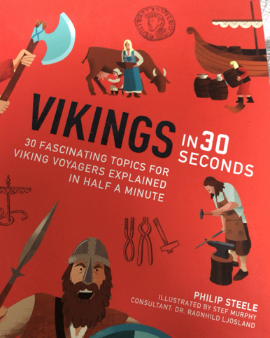 Friday 8th May 2020Pages 18-19 Law and Order Fill in the boxes below stating what you think are the top 5 facts about Law and Order in the Viking era. 